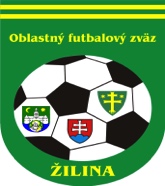 ÚRADNÁ SPRÁVA číslo 6ŠDK OPAKOVANE dáva na vedomie a upozorňuje všetky FK, že zmeny termínov hracích časov je potrebné nahrať do systému ISSF a tiež táto dohoda musí byť potvrdená oboma dotknutými FK najneskôr do pondelka 12.00 hod. príslušného týždňa. V opačnom prípade nebude ŠDK zmeny termínov akceptovať. Uvedené sa netýka zrušenia termínov stretnutí z dôvodu nespôsobilosti hracích plôch, prípadne iných výnimočných udalostí. 1. ŠDK - predseda Peter VACHAN, zasadnutie dňa 7. 9. 2023Vylúčení po ČK. Disciplinárna sankcia (ďalej len DS) – nepodmienečné pozastavenie výkonu športu alebo akejkoľvek funkcie, podľa čl. 9/2b1, 2 DP:Peter Pallo, 1399621, Dlhé Pole II. A2B Tr U19, 1 s. s. N od 28. 8. 2023, podľa čl. 45/1,2 DP, 5 EURMatúš Gabaj, 1289658, Ďurčiná I. DT dospelí, 3 s. s. N od 4. 9. 2023, podľa čl. 49/1a,2a DP, 10 EURMichal Skaličan, 1308208, Hôrky I. DT dospelí, 1 s. s. N od 4. 9. 2023, podľa čl. 45/1,2 DP, 10 EURJán Ondruš, 1220665, Terchová II. DT dospelí, 3 týždne N od 4. 9. 2023, podľa čl. 48/1c,2b DP, 10 EURVylúčení po 2. ŽK. DS – nepodmienečné pozastavenie výkonu športu alebo akejkoľvek funkcie na 1 súťažné stretnutie, podľa čl. 9/2b1,2 DP a čl. 37/3 DP:Milan Farkaš, 1216836, Rajec I. DT dospelí, od 4.9.2023, 10 EURJuraj Mikuláš, 1240909, Kolárovice II. DT dospelí, od 4.9.2023, 10 EURDušan Machyna, 1479360, Turie II. MT  st.žiaci, od 4. 9. 2023, 5 EURDisciplinárne oznamy:ŠDK schvaľuje žiadosť Lukáš Červený, 1239155, o zmenu uloženej DS a podmienečne upúšťa od výkonu jej zvyšku od 7. 9. 2023 a určuje skúšobnú dobu do 31. 12. 2023, podľa čl. 41/1,2 DP, 10 EURRudolf Remeš, 1308078, TJ Hlboké, ŠDK na základe výpovedí zástupcov klubu, DO, menovaného na zasadnutí ŠDK dňa 7. 9. 2023 a vlastných zistení, za telesné napadnutie priaznivcov v prerušenej hre mimo HP v s. s. 3.kola I. DT dospelí Stráža-Hlboké, DS – 1 mesiac N od 28. 8. 2023, podľa čl. 50/1a,b,2a DP, zároveň ruší účinky predbežného ochranného opatrenia, 10 EURRené Remeš, 1308077, TJ Hlboké ŠDK na základe výpovedí zástupcov klubu, DO, menovaného na zasadnutí ŠDK dňa 7. 9. 2023 a vlastných zistení, za telesné napadnutie priaznivcov v prerušenej hre mimo HP v s. s. 3.kola I. DT dospelí Stráža-Hlboké, DS – 1 mesiac N od 28. 8. 2023, podľa čl. 50/1a,b,2a DP, zároveň ruší účinky predbežného ochranného opatrenia, 10 EURŠDK ukladá klubu TJ Stráža, na základe výpovedí zástupcov klubu a DO na zasadnutí ŠDK dňa 7. 9. 2023 a vlastných zistení, za nedostatočnú US (telesné napadnutie medzi priaznivcami a hráčmi hostí v prerušenej hre mimo HP v s. s. 3.k I. DT Stráža-Hlboké, podľa čl. 50/1a,b DP, DS – peňažná pokuta 250 eur, podľa čl. 50/4 DP, a zároveň určuje nasledovné ochranné opatrenia spočívajúce:-	v príkaze zvýšiť minimálny počet členov usporiadateľskej služby na 8 vo všetkých domácich súťažných stretnutiach dospelých do 30.06.2023 na zabezpečenie verejného poriadku a bezpečnosti na domácich stretnutiach, podľa čl. 43/2m DP a-	v príkaze odohrať 2 s. s. na domácom štadióne bez prítomnosti  všetkých divákov od 7.9. 2023, podľa čl. 43/2j DP, 10 EURŠDK ukladá klubu TJ Stráža, za umožnenie neoprávneného štartu hráča v s. s. 3.k II. MT st. žiaci Stráža-Krasňany, peňažná pokuta 300 EUR, podľa RS 87.5, 10 EURŠtefan Ďurana, 1433857, (vedúci družstva) TJ Stráža, za umožnenie neoprávneného štartu hráča v s. s. 3.k II. MT st. žiaci Stráža-Krasňany, podľa čl. 53/1 DP, DS - pozastavenie výkonu funkcie na 1 mesiac N od 4. 9. 2023, podľa čl. 53/3b DP, 10 EURŠportovo-technické oznamy: ŠDK kontumuje s. s. 3.kola II. MT st.žiaci Stráža - Krasňany na 0:3 v prospech Krasňany, podľa čl. 82/1f SP.ŠDK obojstranne kontumuje s. s. 3.kola I. DT dospelí Stráža – Hlboké, obom družstvám sa priznáva pasívne skóre 0:3 bez priznania bodov, podľa čl. 10/4 SP, 70/1 SP, 81/1a, 82/1d SP.ŠDK upozorňuje FK na povinnosť nahrávať videozáznamy do videoarchívu v termíne do 48 hodín od skončenia stretnutia !!! Kontaktné údaje pre súťaže prípraviek (zmeny termínov turnajov, zasielanie zápisov/ fotografií z turnajov apod.)Patrik Sikora ml.0919 141 545pripravky@obfzza.sk Odvolanie proti rozhodnutiu Športovo-disciplinárnej komisie ObFZ Žilina (okrem rozhodnutí podľa čl. 37/3, čl. 5 alebo čl. 8 DP) sa podáva Športovo-disciplinárnej komisii ObFZ Žilina v lehote do siedmich dní odo dňa oznámenia rozhodnutia ŠDK ObFZ Žilina (podľa čl. 84/1 DP).2.KR – predseda Pavel Ištvánik, zasadnutie dňa 7.09.2023KR žiada rozhodcov, aby sa s otázkami ohľadom obsadzovania a delegačných listov obracali výhradne na vedúceho obsadzovacieho úseku. p. Patrika Síkoru st. . Kontakt tel. :0948 486 744,, email: sikora.lomi@gmail.com . Ospravedlnenia však treba aj naďalej posielať na delegovanie@obfzza.sk.KR Informuje: zmeny DL budú zaslané emailom.KR upozorňuje: rozhodcov na NL SSFZ, že podľa pokynov KR SSFZ ako aj podľa RS OBFZ ZA bodu 49 sú povinní posielať ospravedlnenia aj na emailovú adresu  delegovanie@obfzza.skKR odporúča všetkým R skontrolovať si platnosť RP, v prípade, že im v krátkej budúcnosti končí platnosť je nevyhnutné cez svoj ISSF účet požiadať o vydanie nového. Bez platného nemôže byť R delegovaný.KR upozorňuje: R na povinnosť uzatvoriť zápis o stretnutí do 1hodiny po odohratí MFS. V odôvodnených prípadoch do 24:00daného dňa (napríklad z dôvodu výpadku internetu v miestekonania stretnutia). V prípade opakovania neuzatvorenia zápisovdo 1 hodiny po odohratí MFS bez relevantného zdôvodnenia zostrany R budú rozhodcovia postúpení na potrestanie ŠDK.KR oznamuje klubom, že v prípade záujmu zorganizuje pre futbalové kluby školenie ohľadom výkladu pravidiel futbalu. V prípade záujmu kontaktujte KR na emailovej adrese:
kr-obfzza@obfzza.sk, alebo pre viac informácii volajte na
tel. číslo - 0908845795.KR upozorňuje FK, že pri sťažnosti na výkon R voči udeleniu ŽK považuje podnet za závažný, len v prípade ak bude súčasťou udelenia ČK po 2. ŽK. Za závažné pochybenie pre podanie podnetu cez ISSF na KR ObFZ v zmysle ustanovení RS kap. XIII. bod 80.10, bod 80.11 je neoprávnené udelenie ČK hráčovi, prípadne neudelenie ČK hráčovi, nesprávne nariadený PK, nesprávne uznaný, prípadne neuznaný gól. Poplatok 40 EUR podľa RS kap. XIII. bod 80.16 bude uhradený v MZF, okrem prípadov opodstatnenosti, čiastočnej opodstatnenosti, nepreukázateľnosti z hľadiska snímania videokamerou, resp. stiahnutia sťažnosti do začiatku zasadnutia príslušnej komisie.Príklady podaní:V čase 15:30 prvý polčas podľa videa z futbalnetu mal byť hráč súpera XY vylúčený z hry za surovú hru, prípadne HNS.V čase 35:15 prvý polčas podľa futbalnetu sme mali zahrávať pokutový kop za podrazenie súpera v PÚ.V čase 41:10 druhý polčas nám nebol uznaný regulárny gól.KR oznamuje, že záujemcovia o vykonávanie funkcie rozhodcu sa môžu prihlásiť emailom na adresu: kr-obfzza@obfzza.sk . Termín školenia bude stanovený pri dostatočnom počte prihlásených záujemcov. KR oznamuje, pre registráciu klubovej príslušnosti rozhodcu je potrebné použiť tlačivo „Zmluva o klubovej príslušnosti rozhodcu“. Následne je nutné poslať elektronickú kópiu (scan, foto) na emailovú adresu kr-obfzza@obfzza.sk a poštou na adresu OBFZ. KR  zároveň upozorňuje, že zmena klubovej príslušnosti, je možná len na základe podmienok v RS.KR upozorňuje všetkých R, že ospravedlnenia je možné posielať na známu adresu delegovanie@obfzza.sk  najneskôr do pondelka 18:00 hod. Po tomto termíne bude ospravedlnenie považované za neskoré (rozhodcovia budú odstúpení ŠDK). 3. Sekretariát  -  ObFZUpozorňujeme kluby, ktoré majú nárok na dotácie z ObFZ Žilina, že v prípade neuplatnenia nároku v stanovenom termíne (potvrdené podpisom dotačnej zmluvy), budú takto nevyčerpané prostriedky prerozdelené klubom, ktoré budú mať podpísanú dotačnú zmluvu z ObFZ v stanovenom termíne. O spôsobe prerozdelenia rozhodne Výkonný výbor ObFZ.
Zároveň upozorňujeme kluby hrajúce súťaže dospelých ObFZ Žilina na povinnosť umiestniť počas majstrovských stretnutí dospelých ObFZ Žilina reklamný baner partnera Doxxbet (prevzatý na ObFZ)  na viditeľnom mieste v zmysle Rozpisu súťaží 2023/2024 ObFZ Žilina, čl.70.

Kluby, ktoré majú nárok na dotácie a ešte nepodpísali zmluvu:Hlboké, Hliník, Hvozdnica, Jablonové, Kolárovice, Kotešová, Pšurnovice, Rašov, Suľov, Hričovské Podhradie, Bánová, Bitarová, Bytčica, Divina, Diivinka – Lalinok, Dolná Tižina, Dolný Hričov,Krasňany, Lietava, Lietavská Lúčka, Ovčiarsko, Podhorie, Považský Chlmec, Rajec, Stráža, Teplička nad Váhom, Terchová, Zádubnie, Zástranie, Zbyňov, Juventus, Turie, Kotrčina Lúčka, Uniza Žilina, Babkov, Bytča, Predmier, Belá, Gbeľany, Brodno, Rosina, Stráňavy,Višňové, MŠK Žilina, FA United Pre kluby hrajúce súťaže ObFZ Žilina je pripravená zmluva o DOTAČNEJ POLITIKE ObFZ ŽILINA pre ročník 2023/2024. Zmluvu si treba prevziať a podpísať  do 15.09.2023.Dotačné zmluvy sú na podpis, preto je  potrebná účasť štatutára klubu a zároveň družstvá hrajúce I.,II. a III. Doxbet triedu si prevezmú baner DOXXbet, ktorý sú povinní pri stretnutiach mať umiestnený na viditeľnom mieste. Zároveň si každé družstvo I., II. a III. triedy prevezme 3 lopty a každý klub (aj kluby hrajúce súťaže SsFZ) lekárničku a chladivý spray. Vzhľadom na množstvo úkonov, Vás poprosíme dohodnúť si dátum a čas so sekretárom ObFZ .Dovoľujeme si Vás vopred upozorniť na zmenu prihliadania SFZ na faktúry s nízkou hodnotou, ktoré sú dlhodobo neuhradené. Jedná sa v tomto momente výhradne o faktúry za členské poplatky, ktoré si vygenerovali fyzické osoby sami v ISSF, nejedná sa v žiadnom prípade o položky členského vygenerované klubovým manažérom.

DOČASNÉ POZASTAVENIE SA TÝKA HLAVNE HRÁČOV, TRÉNEROV, DELEGÁTOV, DELEGÁTOV POZOROVATEĽOV, ROZHODCOV, SPRÁVCOV SÚŤAŽÍ A ČLENOV KOMISÍ.

Jedná sa o dočasné pozastavenie členstva osobám s neuhradenými faktúrami po splatnosti podľa platných stanov SFZ, (čl. 32 ods. 1  písm. f a podľa čl. 25 ods. 6 písm. a) ). Týka sa to všetkých faktúr aj z minulosti.POKIAĽ SA OSOBA DOSTANE DO STAVU ŽE MÁ POZASTAVENÉ ČLENSTVO, NEBUDE MÔCŤ VYKONÁVAŤ ŽIADNE ÚKONY V ISSF, A ANI NEBUDE MOŽNÁ ÚČASŤ OSOBY NA ZÁPASOCH.

TO ZNAMENÁ, NEBUDE SA DAŤ PRIDAŤ NA ZÁPIS O STRETNUTÍ.Na požiadanie funkcionárov futbalových klubov, dávame do pozornosti tel. číslo na opravu futbalových lôpt: 0908 533 955Upozorňujeme FK na novelu RaPP, SP. Úplné znenie nájdete na stránke https://futbalsfz.sk/legislativa-predpisy-sfz-poriadky/V zmysle RaPP čl. 19 (2), a), b), c) je v letnom registračnom období možné podávať žiadosť o prestup amatéraod 01.07. do 21.07. kalendárneho roka (letné registračné obdobie bez obmedzenia), od 01.07. do 30.09. kalendárneho roka (letné registračné obdobie s obmedzením), od 01.07. do 30.09. kalendárneho roka (letné registračné obdobie zo zahraničia).RaPP čl.19 ods.13 o od 22.07. do 30.09 (letné registračné obdobie bez obmedzenia so súhlasom materského klubu) Žiadame FK aby pri zadávaní odstupného do žiadosti o prestup postupovali v zmysle RaPP SFZ čl.37 Pripomíname tiež, že materský klub je oprávnený sa k žiadosti o prestup s obmedzením vyjadriť v lehote desiatich dní odo dňa schválenia žiadosti hráčom. Ak sa materský klub v tejto lehote nevyjadrí k prestupu podľa prvej vety, má sa za to, že s prestupom súhlasí a príslušná matrika transfer vykoná (novelizácia RaPP čl. 18 bod 12)   Ing. Igor Krško  v.r.                                              Milan Matejčík  v.r.predseda ObFZ	                                              sekretár ObFZZmeny termínovZmeny termínovZmeny termínovZmeny termínovZmeny termínovZmeny termínovZmeny termínovSúťažKoloDomáciHostiaNový termínPoplatok POZNÁMKA2.tr.dospelí2PšurnoviceTerchová8.9.2023 o 16,0013Rašov Divinkaodložený 1.tr.dorast5Kam. PorubaTrnové9.9.2023 o 11,00Trnové 5 €7ZbyňovVeľké Rovné22.9.2023 o 16,307HliníkTrnové22.9.2023 o 16,301.tr.žiaci1StrážaBytčica21.9.2023 o 16,307HôrkyVeľké Rovné22.9.2023 o 16,307ZbyňovRašov23.9.2023 o 9,303ZbyňovDlhé Pole11.10.2023 o 15,302.A tr.žiaci1TrnovéBabkov8.9.2023 o 17,001TerchováDolná Tižina21.9.2023 o 17,002.B tr.žiaci3DivinaDivinka8.9.2023 o 16,301.A tr.ml.žiaci5Kam. PorubaNezb. Lúčka9.9.2023 o 9,00K.Poruba 5 €K.Poruba 5 €7ZbyňovTrnové24.9.2023 o 9,308ĎurčináKunerad5.10.2023 o 17,006ĎurčináZbyňov24.10.2023 o 16,001.B tr.ml.žiaci5ZádubnieŠtiavnik12.9.2023 o 17,00Štiavnik 5 €6ŠtiavnikBytčica19.9.2023 o 17,006Horný HričovZádubnie20.9.2023 o 17,004Juventus CBytčica21.9.2023 o 16,30Juventus 5 €8Súľov Liet.Lúčka21.9.2023 o 17,007HôrkySúľov24.9.2023 o 10,0010Súľov Bytčica15.10.2023 o 10,00